Урок математики в 5 классе  «Формулы. Площади».1.Орг. момент.  (1 мин)2. Мотивация.  (2 минуты)      - Чтобы начать сегодняшний урок,  я бы хотела задать вам один вопрос: Как вы думаете, что на свете самое ценное?  - Вы знаете, этот вопрос волновал человечество не одну тысячу лет. И вот какой ответ дал  известный  ученый Ал – Бируни:  « Знание – это самое превосходное из владений. Все стремятся к нему. Само же  оно не приходят…»      ( зачитывает ученик)Пусть эти слова  станут девизом к нашему уроку.          Я очень хочу, чтобы наш урок получился интересным, познавательным, чтобы мы вместе повторили и закрепили то,   что знаем и постарались открыть некоторые секреты  математики, которые очень нам пригодятся в жизни. Так давайте мы создадим друг для друга хорошее настроение, улыбнемся друг другу и каждый себе скажет: У меня все получится!!!3.Разминка:У вас на столах  маршрутные листы. Подпишите их и ознакомьтесь с планом работы на уроке. ( дети подписывают и знакомятся с планом урока) -            Итак, урок продолжается. Вот перед нами древо. Скажите, как оно называется? Правильно. Это древо знаний. И как мы видим, на нем выросли очень интересные и своеобразные плоды. Посмотрите внимательно и скажите, а какой продукт можно создать из них?  ( выражения )Давайте, выберем сначала   картинки и подберем к ним соответствующие выражения. 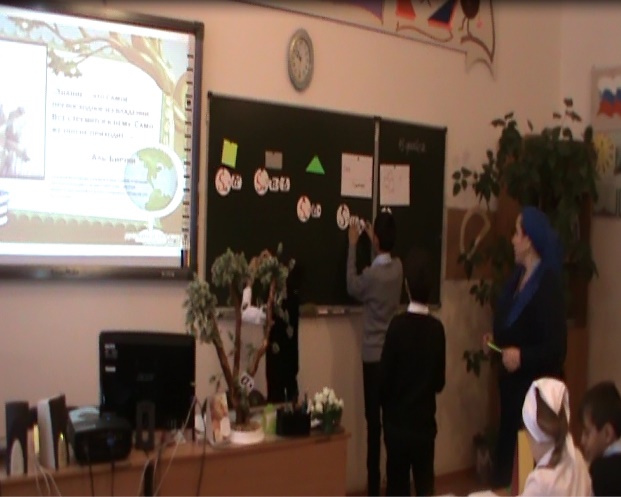 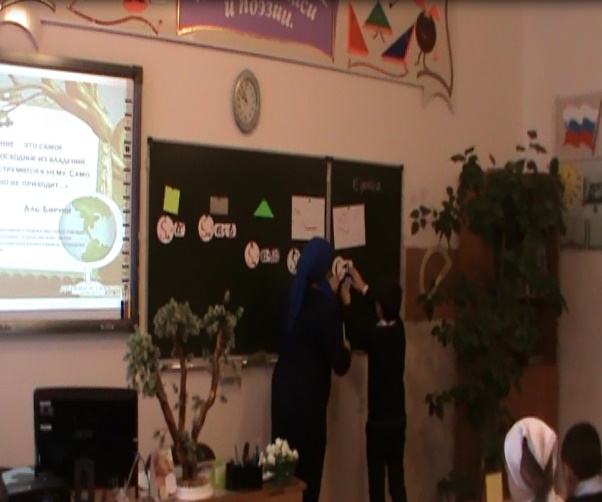 ( квадрат, прямоугольник, треугольник, товар, расстояние)вызываются 5 учеников и подбирают выражения. Остальные работают в маршрутных листах. Проверяем.)Ребята составили выражения, а теперь мы, вспомнив правила, проверим   и скажем -  на каком языке они записаны.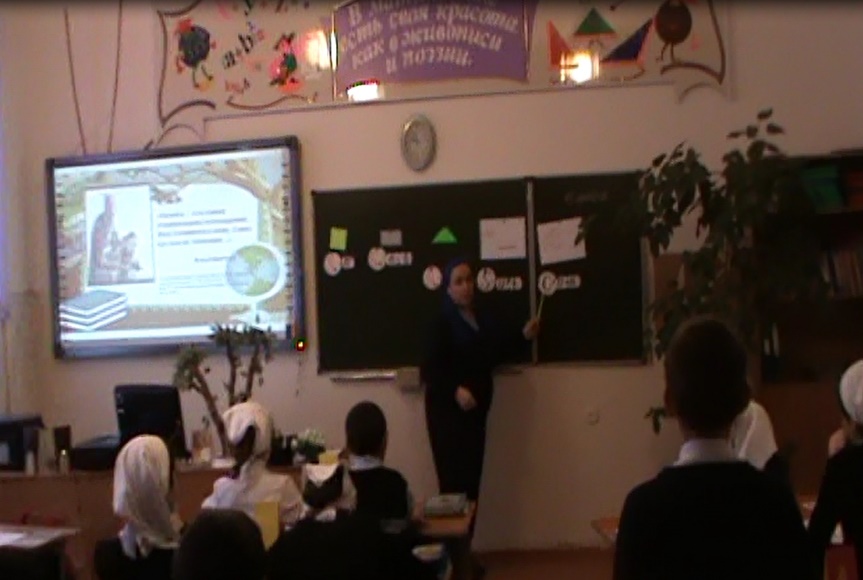 Давайте мы с вами вспомним эти правила: 1)Чтобы найти площадь квадрата…..2)Чтобы найти площадь прямоугольника3)Чтобы найти площадь треугольника…4) Чтобы найти стоимость товара…5)Чтобы найти расстояниеТаким образом, мы получили – формулы, т.е. мы записали правила  нахождения площадей, стоимости и расстояния на математическом языке. А про какую формулу мы забыли? Конечно, же про периметр. Итак, периметр – это…Давайте, сформулируем тему нашего урока: _______________________________.Отметьте, пожалуйста, дату и тему в маршрутных листах.Так, какую цель мы сегодня преследуем на уроке? _______________.Я вам, предлагаю с помощью ключевых вопросных слов Как? Зачем? Когда?  Что? Какие? Записать один вопрос, который может возникнуть в связи с этой темой, в маршрутных листах на выделенной строчке. _________Ребята, а скажите, кто умеет находить длину, ширину, скорость, время, стоимость и количество товара из полученных нами формул? __________________________( дети показывают умения получать из данных формул новые формулы, т.е. извлекают одну величину через другую, ведут запись)4.Основная часть:     Ну, а теперь, мы продолжим нашу работу в группах  и  парах. Итак,  у некоторых из вас на столах лежат различные вырезки геометрических фигур. Соответственно этим фигурам пересядьте, пожалуйста,  и займите свои места.Сегодня на уроке нам предстоит выполнить серьезную работу. От нас потребуется -усидчивость, внимание, стремление, последовательность и правильность выполнения заданий.- Итак, на столе каждой группы есть геометрическая фигура и задание к ней дано на маршрутном листе. Ваша задача состоит в том, чтобы сделать соответствующие замеры и найти площадь этой фигуры.  А решение вы должны предоставить на обзор всему классу.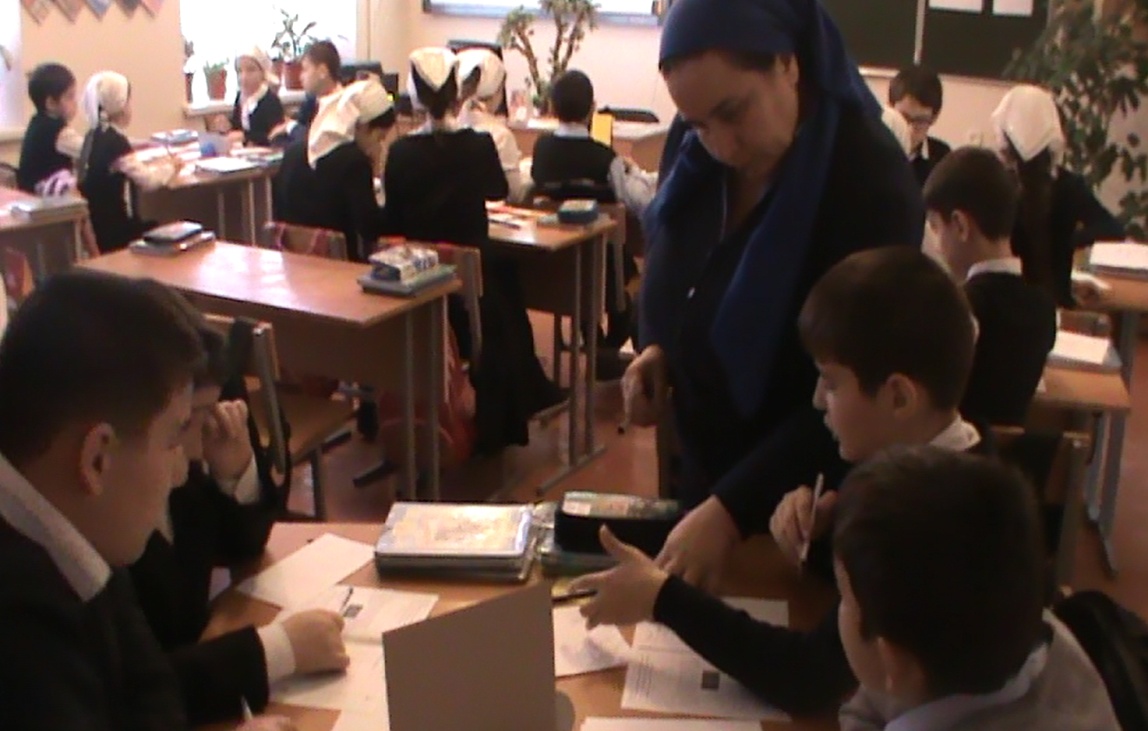 А каждая пара получила тоже не менее интересные практические задания, которые изложены в маршрутных листах.  ( по окончанию работы пара получает цветочек).( на выполнение задания  3 группам дается время, дети , работающие в парах получили  практические задания задания)- Итак, я вижу  сигнал группы, наши ребята справились с заданием. Кто скажет свое слово?...-----                   ( группы по очереди представляют свою задачу и ее решение)Молодцы! Вы хорошо справились с заданием. А скажите, что можно сложить из этих  фигур?( сложить домик)Учитель проверяет работу в парах и стимулирует их цветочками.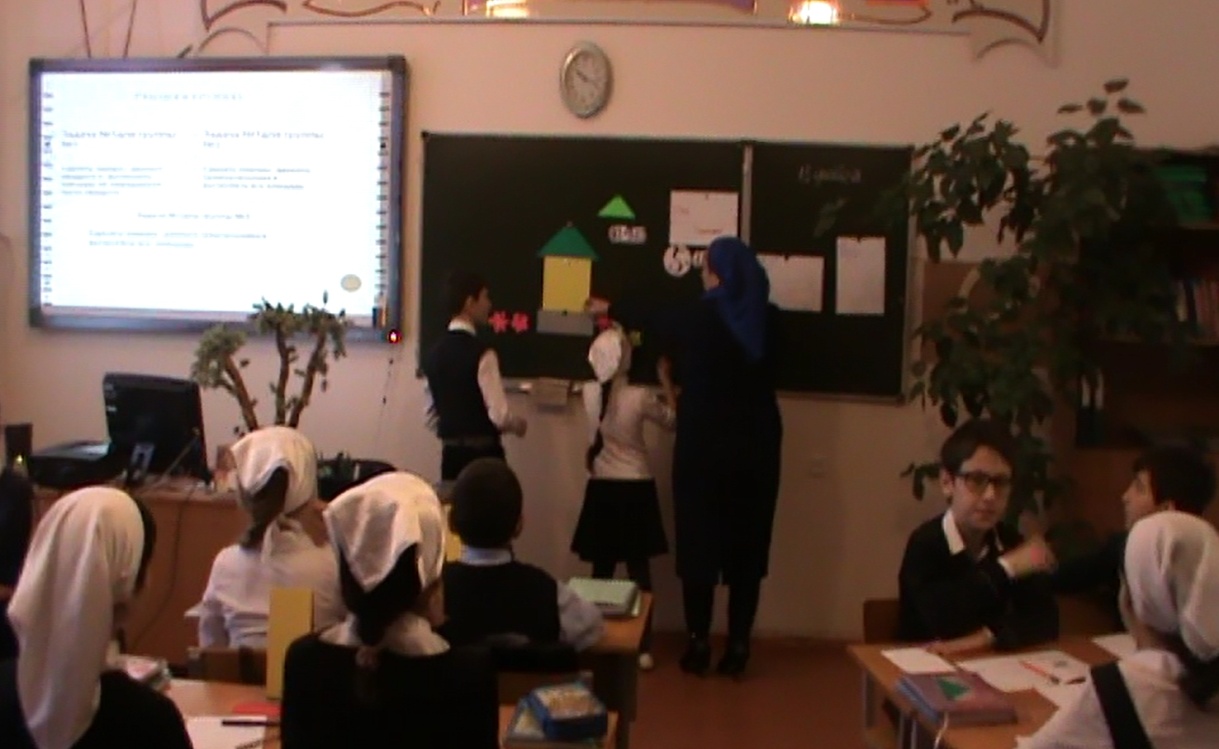 Настало время немного отдохнуть. Физминутка.Учитель: - Продолжим наш урок? Дом у нас есть, чем бы нам заняться?Учитель:  А не хотите придать красочность ему? Что для этого надо сделать? Значит надо приобрести краску. Вот если вы справитесь со следующей задачей, значит наш дом будет красочным.( дети решают задачу) и представляют решение. Фигуры, из которых сложен фасад дома переворачиваются и получается красочный домик.- Молодцы! Дом – просто загляденье! А у каждого дома есть что? Приусадебный участок. И наши ребята,  работающие в парах, тоже справились с заданиями и получили цветочки. Вот они  и украсят участочек цветами.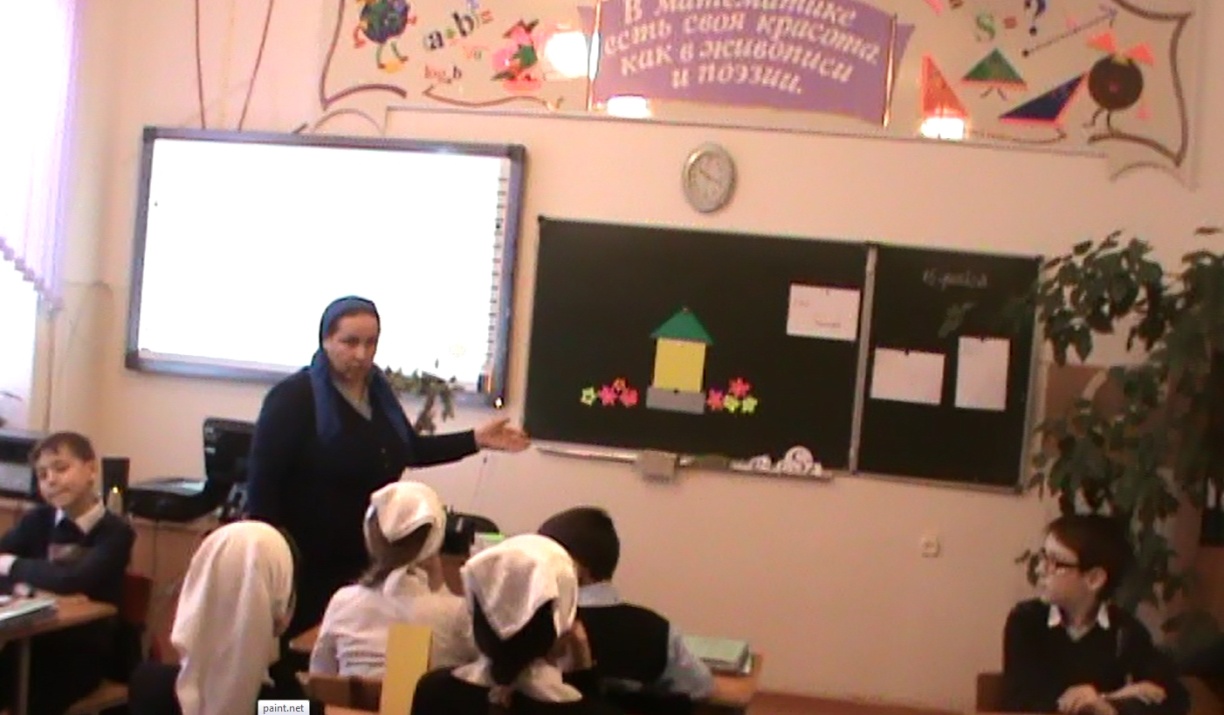 Фронтальная работа.Учитель: - Дом построен, красоту навели. Должно быть - что? Новоселье! Но что за праздник без торта? А купить торт нужно поехать в город. До прихода гостей осталось 3 часа.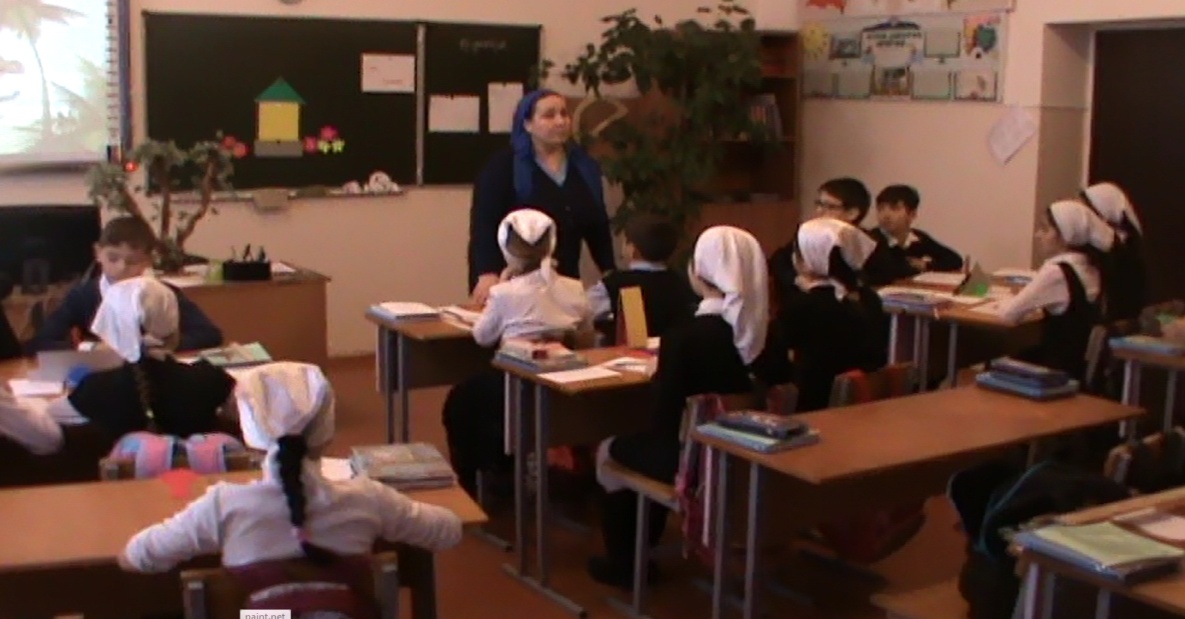 Решив  следующую задачу,  которую сочинили к нашему уроку дети 9 класса , мы сможем ответить на вопрос- успеем ли мы к приходу гостей купить торт.?Прочтите глазами задачу и определите самое главное. 1.Составьте схему по условию задачи.2.Поставьте вопросы.  ( идет обсуждение задачи, выносится алгоритм  ее решения.Кто справился с задачей? Сколько времени уйдет на поездку в город? Так успеем ли  приобрести торт к приезду гостей? Ведется запись в тетради .5.Итог урока:          Итак, подошло время подвести итог сегодняшнего  урока. Вначале урока каждый из вас записывал вопрос, а теперь прочтите его и сделайте вывод: получен ли на него ответ? Нужно ли вам знание этих формул, пригодятся ли они вам в жизни, где именно? Вы сегодня прекрасно потрудились, потрудились на славу. И в своих оценочных листах выведите общее количество баллов  и оцените свой труд . И в завершении нашего урока, ваш товарищ подготовил вам одну притчу, притчу о гальке. А мы с вами внимательно послушаем и подведем итог сегодняшнего урока.Притча о гальке Трое кочевников устраивались на ночлег в пустыне, как вдруг небо озарилось волшебным светом, и раздался голос Бога:- Идите в пустыню. Соберите столько гальки и камешков, сколько сможете. И завтра вы будете восхищены. И все. Свет померк, и наступила полная тишина. Кочевники были в ярости.- Что это за Бог? – говорили они. – Он предлагает нам собирать мусор?! Настоящий Бог сказал бы нам, как уничтожить бедность и страдание. Он дал бы нам ключ к успеху и научил, как предотвратить войны. Он открыл бы нам великие тайны.Но все же кочевники отправились в пустыню и собрали несколько камешков. Небрежно бросив их на дно дорожных сумок. А потом отправились спать. Утром они двинулись в путь. Не сразу один из них заметил что-то странное в своей сумке. Он запустил туда руку, и в ладони его оказался – нет, не бесполезный камень! – великолепный бриллиант. Кочевники стали доставать другие камешки и обнаружили. Что все они превратились в бриллианты. Они были в восторге – пока не осознали, как мало камней они насобирали прошлым вечером.6.  Домашнее задание творческое.  Составить аналогичные условия задач  и решить их.7. Рефлексия:Мы начали урок с какого настроения? Давайте выведем формулу настроения: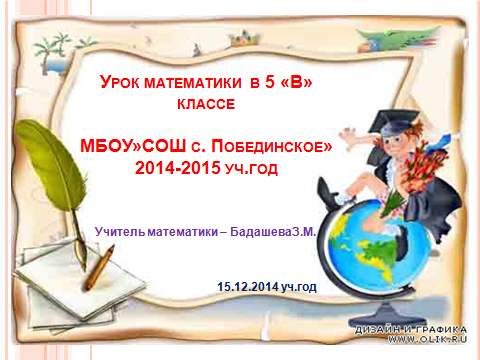 18-20 баллов и более – «5»         10 – 13  баллов – «3»14-17 –баллов – «4»                менее 10 баллов – «2»МАРШРУТНЫЙ ЛИСТученика(цы) 5  «в» класса ___________________________________Группа №3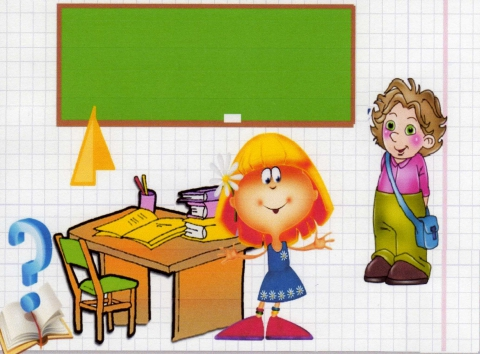 18-20 баллов и более – «5»         10 – 13  баллов – «3»14-17 –баллов – «4»                менее 10 баллов – «2»МАРШРУТНЫЙ ЛИСТученика(цы) 5  «в» класса ___________________________________Группа №118-20 баллов и более – «5»         10 – 13  баллов – «3»14-17 –баллов – «4»                менее 10 баллов – «2»МАРШРУТНЫЙ ЛИСТученика(цы) 5  «в» класса ___________________________________Группа №218-20 баллов и более – «5»         10 – 13  баллов – «3»14-17 –баллов – «4»                менее 10 баллов – «2»МАРШРУТНЫЙ ЛИСТученика(цы) 5  «в» класса ___________________________________Индивидуальная работа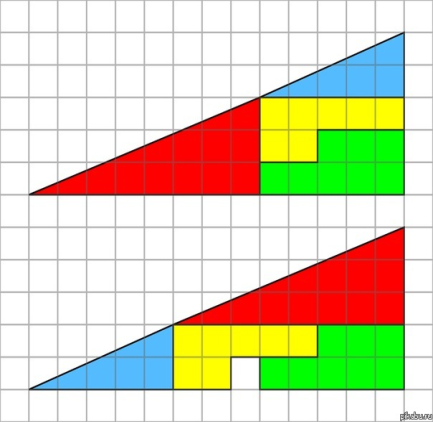 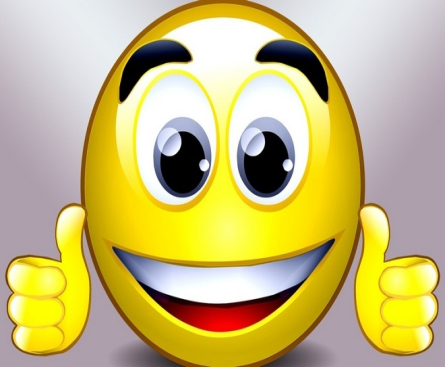 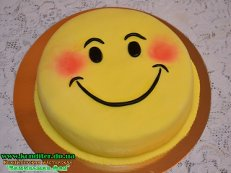 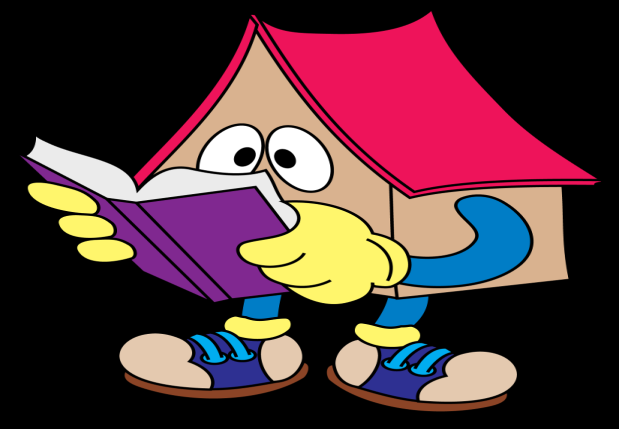 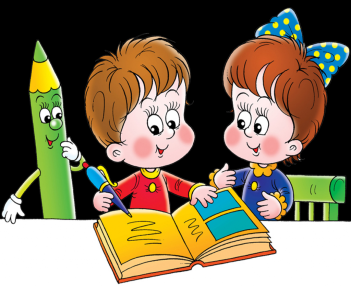 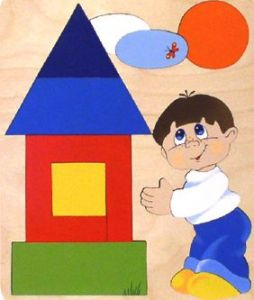 \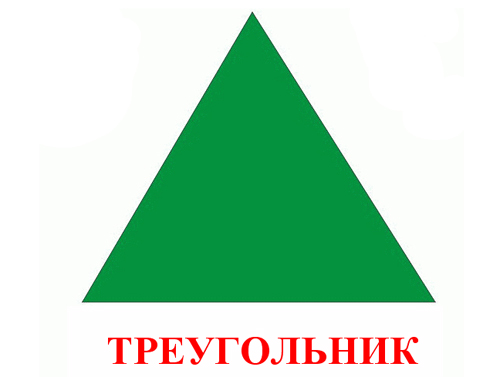 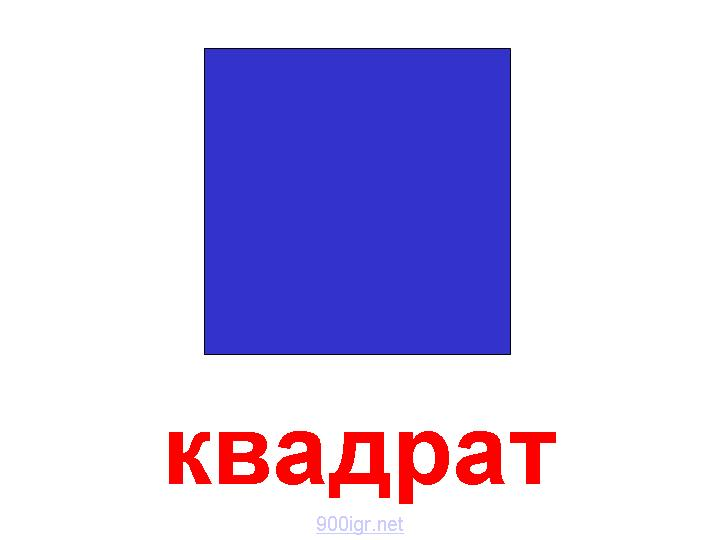 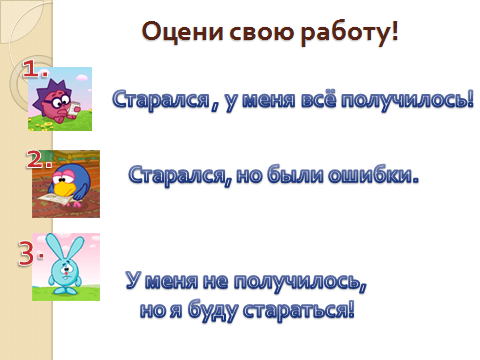 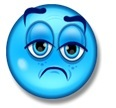 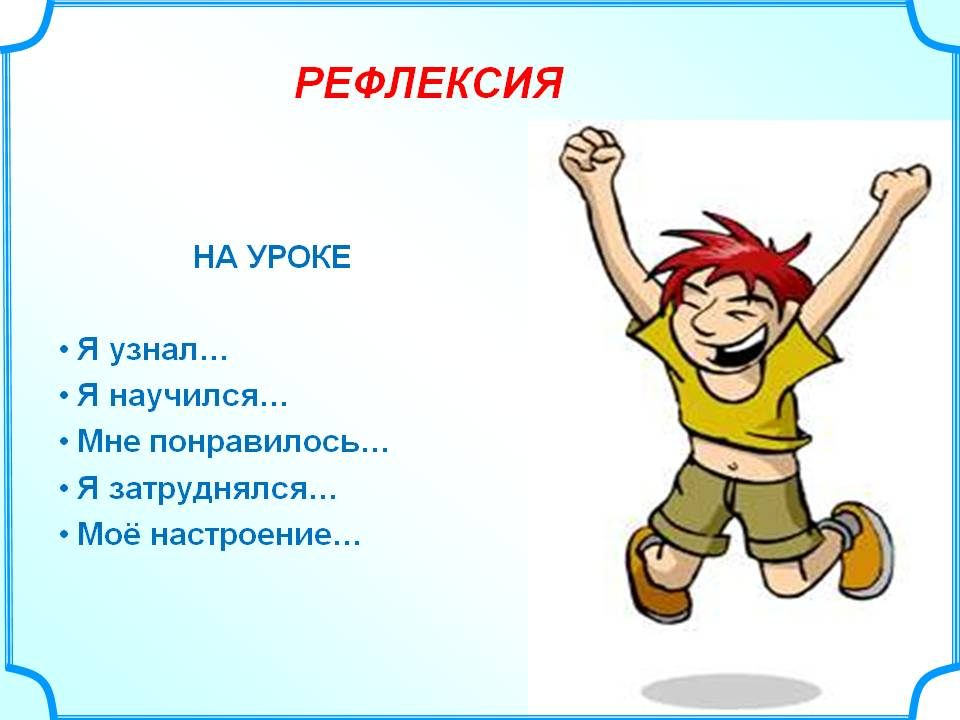 Содержаниеmaxбаллы1.РазминкааСоставить  формулы:Sкв. = _________Sпр. =_________Sтр. =  _____________S       = _____________С    =_________1аСоставить  формулы:Sкв. = _________Sпр. =_________Sтр. =  _____________S       = _____________С    =_________1аСоставить  формулы:Sкв. = _________Sпр. =_________Sтр. =  _____________S       = _____________С    =_________1аСоставить  формулы:Sкв. = _________Sпр. =_________Sтр. =  _____________S       = _____________С    =_________1аСоставить  формулы:Sкв. = _________Sпр. =_________Sтр. =  _____________S       = _____________С    =_________1Дата________________________Тема:____________________________________________БВопрос   _______________?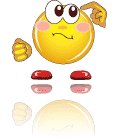 2.                                     Работа в группах.Задача №1.Сделать замеры  данного прямоугольника и  вычислить его площадь.а  = _________в =  _________S = _________= ________см2                                    Ответ: _______________________
5*3.Задача №2Одна маленькая баночка серой краски расходуется на 100 см 2  и стоит 80 рублей. Сколько нужно заплатить за всю краску, чтобы покрасить  фасадную часть фундамента?                      Ответ:_____________5*4Задача №3           Селима и Ислам поехали в город, чтобы купить торт. Расстояние от села до города 30 км. Автобус движется со скоростью 30 км/ч. Чтобы дойти от автовокзала до магазина потратили 5 минут и простояла в очереди 20 минут. Через какое время они будут  дома с тортом?Ответ:  _______________.5*5. Итог урока:Вывод :( ответ на вопрос, поставленный в начале урока)6Дополнительное задание:________________________________________________                                                      ИТОГО:                                                      ИТОГО:                                                      ИТОГО:Ваша оценка:Ваша оценка:Ваша оценка:3.Задача №2Одна маленькая баночка серой краски расходуется на 100 см 2  и стоит 80 рублей. Сколько нужно заплатить за всю краску, чтобы покрасить  фасадную часть фундамента?                      Ответ:_____________5*5Задача №3           Селима и Ислам поехали в город, чтобы купить торт. Расстояние от села до города 30 км. Автобус движется со скоростью 30 км/ч. Чтобы дойти от автовокзала до магазина потратили 5 минут и простояла в очереди 20 минут. Через какое время они будут  дома с тортом?Ответ:  _______________.5*6. Итог урока:Вывод :( ответ на вопрос, поставленный в начале урока)Дополнительное задание:________________________________________________СодержаниеmaxРазминкаСоставить  формулы:Sкв. = _________Sпр. =_________Sтр. =  _____________S       = _____________С    =_________1Составить  формулы:Sкв. = _________Sпр. =_________Sтр. =  _____________S       = _____________С    =_________1Составить  формулы:Sкв. = _________Sпр. =_________Sтр. =  _____________S       = _____________С    =_________1Составить  формулы:Sкв. = _________Sпр. =_________Sтр. =  _____________S       = _____________С    =_________1Составить  формулы:Sкв. = _________Sпр. =_________Sтр. =  _____________S       = _____________С    =_________1Дата________________________Тема________________________________________Вопрос   _______________?                                     Работа в группах.Задача №1.Сделать замеры  данного прямоугольника и  вычислить его площадь.                                                         а  = _________в =  _________S = _________= ________см2                                    Ответ: _______________________
5*                                                      ИТОГО:                                                      ИТОГО:                                                      ИТОГО:Ваша оценка:Ваша оценка:Ваша оценка:3.Задача №2Одна маленькая баночка серой краски расходуется на 100 см 2  и стоит 80 рублей. Сколько нужно заплатить за всю краску, чтобы покрасить  фасад дома?                      Ответ:_____________5*4Задача №3           Селима и Ислам поехали в город, чтобы купить торт. Расстояние от села до города 30 км. Автобус движется со скоростью 30 км/ч. Чтобы дойти от автовокзала до магазина потратили 5 минут и простояла в очереди 20 минут. Через какое время они будут  дома с тортом?Ответ:  _______________.5*5. Итог урока:Вывод :( ответ на вопрос, поставленный в начале урока)6Дополнительное задание:________________________________________________Содержаниеmax1РазминкааСоставить  формулы:Sкв. = _________Sпр. =_________Sтр. =  _____________S       = _____________С    =_________1аСоставить  формулы:Sкв. = _________Sпр. =_________Sтр. =  _____________S       = _____________С    =_________1аСоставить  формулы:Sкв. = _________Sпр. =_________Sтр. =  _____________S       = _____________С    =_________1аСоставить  формулы:Sкв. = _________Sпр. =_________Sтр. =  _____________S       = _____________С    =_________1аСоставить  формулы:Sкв. = _________Sпр. =_________Sтр. =  _____________S       = _____________С    =_________1бДата________________________Тема________________________________________вВопрос   _______________?2                                     Работа в группах.Задача №1.Сделать замеры  данного квадрата и  вычислить площадь не закрашенной части квадрата.                                                        а  = _________в =  _________S = _________= ________см2                                    Ответ: _______________________
5*                                                      ИТОГО:                                                      ИТОГО:                                                      ИТОГО:Ваша оценка:Ваша оценка:Ваша оценка:3.Задача №2Одна маленькая баночка серой краски расходуется на 100 см 2  и стоит 80 рублей. Сколько нужно заплатить за всю краску, чтобы покрасить  фронтон крыши?                      Ответ:_____________5*4Задача №3           Селима и Ислам поехали в город, чтобы купить торт. Расстояние от села до города 30 км. Автобус движется со скоростью 30 км/ч. Чтобы дойти от автовокзала до магазина потратили 5 минут и простояла в очереди 20 минут. Через какое время они будут  дома с тортом?Ответ:  _______________.5*5. Итог урока:Вывод :( ответ на вопрос, поставленный в начале урока)6Дополнительное задание:________________________________________________СодержаниеmaxРазминкаСоставить  формулы:Sкв. = _________Sпр. =_________Sтр. =  _____________S       = _____________С    =_________1Составить  формулы:Sкв. = _________Sпр. =_________Sтр. =  _____________S       = _____________С    =_________1Составить  формулы:Sкв. = _________Sпр. =_________Sтр. =  _____________S       = _____________С    =_________1Составить  формулы:Sкв. = _________Sпр. =_________Sтр. =  _____________S       = _____________С    =_________1Составить  формулы:Sкв. = _________Sпр. =_________Sтр. =  _____________S       = _____________С    =_________1Дата________________________Тема________________________________________Вопрос   _______________?                                     Работа в группах.Задача №1.Сделать замеры  данного треугольника и  вычислить его  площадь .а  = _________в =  _________S = _________= ________см2                             Ответ: _______________________
5*                                                      ИТОГО:                                                      ИТОГО:                                                      ИТОГО:Ваша оценка:Ваша оценка:Ваша оценка:3.Задача №2Найти площади этих фигур /1 клетка = 1см2/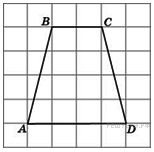 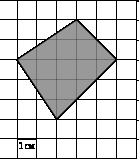 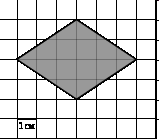 5*4Задача №3           Селима и Ислам поехали в город, чтобы купить торт. Расстояние от села до города 30 км. Автобус движется со скоростью 30 км/ч. Чтобы дойти от автовокзала до магазина потратили 5 минут и простояла в очереди 20 минут. Через какое время они будут  дома с тортом?Ответ:  _______________.5*5. Итог урока:Вывод :( ответ на вопрос, поставленный в начале урока)6Дополнительное задание:________________________________________________СодержаниеmaxmaxmaxРазминкаСоставить  формулы:Sкв. = _________Sпр. =_________Sтр. =  _____________S       = _____________С    =_________111Составить  формулы:Sкв. = _________Sпр. =_________Sтр. =  _____________S       = _____________С    =_________111Составить  формулы:Sкв. = _________Sпр. =_________Sтр. =  _____________S       = _____________С    =_________111Составить  формулы:Sкв. = _________Sпр. =_________Sтр. =  _____________S       = _____________С    =_________111Составить  формулы:Sкв. = _________Sпр. =_________Sтр. =  _____________S       = _____________С    =_________111Дата________________________Тема________________________________________Вопрос   _______________?                                     Работа в  паре.Задача №1.Собрать данные фигуры в одну и вычислить площадь фигуры, сделав соответствующие замеры.а  = _________в =  _________S = _________= ________см2                             Ответ: _______________________5*5*5*3.Задача №2Найти площади этих фигур /1 клетка = 1см2/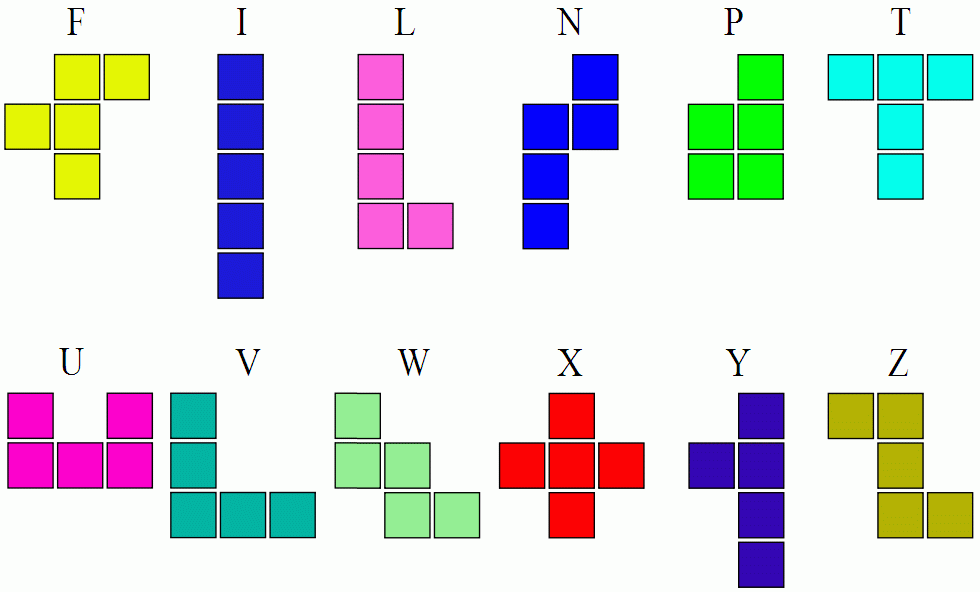 Задача №2Найти площади этих фигур /1 клетка = 1см2/Задача №2Найти площади этих фигур /1 клетка = 1см2/5*4Задача №3           Селима и Ислам поехали в город, чтобы купить торт. Расстояние от села до города 30 км. Автобус движется со скоростью 30 км/ч. Чтобы дойти от автовокзала до магазина потратили 5 минут и простояла в очереди 20 минут. Через какое время они будут  дома с тортом?Ответ:  _______________.Задача №3           Селима и Ислам поехали в город, чтобы купить торт. Расстояние от села до города 30 км. Автобус движется со скоростью 30 км/ч. Чтобы дойти от автовокзала до магазина потратили 5 минут и простояла в очереди 20 минут. Через какое время они будут  дома с тортом?Ответ:  _______________.Задача №3           Селима и Ислам поехали в город, чтобы купить торт. Расстояние от села до города 30 км. Автобус движется со скоростью 30 км/ч. Чтобы дойти от автовокзала до магазина потратили 5 минут и простояла в очереди 20 минут. Через какое время они будут  дома с тортом?Ответ:  _______________.5*5. Итог урока:Вывод :( ответ на вопрос, поставленный в начале урока)Итог урока:Вывод :( ответ на вопрос, поставленный в начале урока)Итог урока:Вывод :( ответ на вопрос, поставленный в начале урока)6Дополнительное задание:________________________________________________Дополнительное задание:________________________________________________Дополнительное задание:________________________________________________СодержаниеmaxmaxmaxРазминкаСоставить  формулы:Sкв. = _________Sпр. =_________Sтр. =  _____________S       = _____________С    =_________111Составить  формулы:Sкв. = _________Sпр. =_________Sтр. =  _____________S       = _____________С    =_________111Составить  формулы:Sкв. = _________Sпр. =_________Sтр. =  _____________S       = _____________С    =_________111Составить  формулы:Sкв. = _________Sпр. =_________Sтр. =  _____________S       = _____________С    =_________111Составить  формулы:Sкв. = _________Sпр. =_________Sтр. =  _____________S       = _____________С    =_________111Дата________________________Тема________________________________________Вопрос   _______________?                                     Работа в  паре.Задача №1.Сделать замеры  напольной керамической плитки в коридоре школы и вычислить  сумму площадей пяти  таких плиток. а  = _________в =  _________S= ______S1+S2+S3+S4+S5 = ___________= ____см2                             Ответ: _______________________5*5*5*3.Задача №2Найти площади этих фигур /1 клетка = 1см2/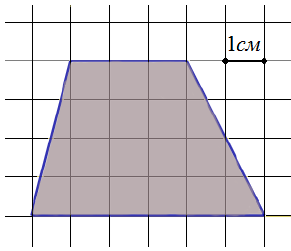 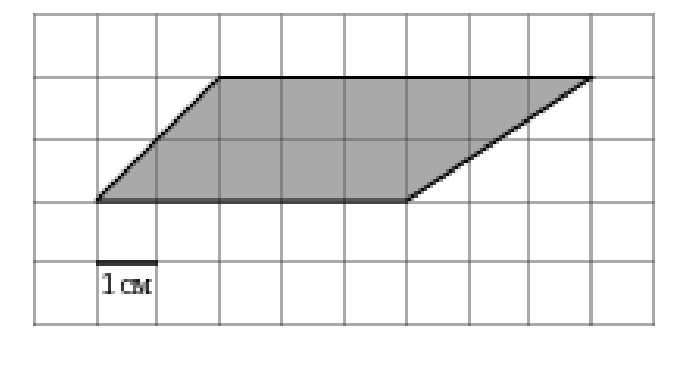 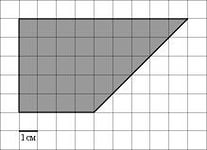 Задача №2Найти площади этих фигур /1 клетка = 1см2/Задача №2Найти площади этих фигур /1 клетка = 1см2/5*4Задача №3           Селима и Ислам поехали в город, чтобы купить торт. Расстояние от села до города 30 км. Автобус движется со скоростью 30 км/ч. Чтобы дойти от автовокзала до магазина потратили 5 минут и простояла в очереди 20 минут. Через какое время они будут  дома с тортом?Ответ:  _______________.Задача №3           Селима и Ислам поехали в город, чтобы купить торт. Расстояние от села до города 30 км. Автобус движется со скоростью 30 км/ч. Чтобы дойти от автовокзала до магазина потратили 5 минут и простояла в очереди 20 минут. Через какое время они будут  дома с тортом?Ответ:  _______________.Задача №3           Селима и Ислам поехали в город, чтобы купить торт. Расстояние от села до города 30 км. Автобус движется со скоростью 30 км/ч. Чтобы дойти от автовокзала до магазина потратили 5 минут и простояла в очереди 20 минут. Через какое время они будут  дома с тортом?Ответ:  _______________.5*5. Итог урока:Вывод :( ответ на вопрос, поставленный в начале урока)Итог урока:Вывод :( ответ на вопрос, поставленный в начале урока)Итог урока:Вывод :( ответ на вопрос, поставленный в начале урока)6Дополнительное задание:________________________________________________Дополнительное задание:________________________________________________Дополнительное задание:________________________________________________СодержаниеmaxmaxmaxРазминкаСоставить  формулы:Sкв. = _________Sпр. =_________Sтр. =  _____________S       = _____________С    =_________111Составить  формулы:Sкв. = _________Sпр. =_________Sтр. =  _____________S       = _____________С    =_________111Составить  формулы:Sкв. = _________Sпр. =_________Sтр. =  _____________S       = _____________С    =_________111Составить  формулы:Sкв. = _________Sпр. =_________Sтр. =  _____________S       = _____________С    =_________111Составить  формулы:Sкв. = _________Sпр. =_________Sтр. =  _____________S       = _____________С    =_________111Дата________________________Тема________________________________________Вопрос   _______________?                                     Работа в  паре.Задача №1.Сделать замеры  напольной керамической плитки в коридоре школы и вычислить  сумму площадей пяти  таких плиток . а  = _________в =  _________S= ______S1+S2+S3+S4+S5 = ___________= ____см2                             Ответ: _______________________5*5*5*3.Задача №2Найти площади этих фигур /1 клетка = 1см2/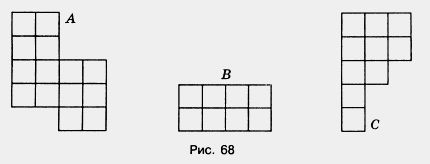 Задача №2Найти площади этих фигур /1 клетка = 1см2/Задача №2Найти площади этих фигур /1 клетка = 1см2/5*4Задача №3           Селима и Ислам поехали в город, чтобы купить торт. Расстояние от села до города 30 км. Автобус движется со скоростью 30 км/ч. Чтобы дойти от автовокзала до магазина потратили 5 минут и простояла в очереди 20 минут. Через какое время они будут  дома с тортом?Ответ:  _______________.Задача №3           Селима и Ислам поехали в город, чтобы купить торт. Расстояние от села до города 30 км. Автобус движется со скоростью 30 км/ч. Чтобы дойти от автовокзала до магазина потратили 5 минут и простояла в очереди 20 минут. Через какое время они будут  дома с тортом?Ответ:  _______________.Задача №3           Селима и Ислам поехали в город, чтобы купить торт. Расстояние от села до города 30 км. Автобус движется со скоростью 30 км/ч. Чтобы дойти от автовокзала до магазина потратили 5 минут и простояла в очереди 20 минут. Через какое время они будут  дома с тортом?Ответ:  _______________.5*5. Итог урока:Вывод :( ответ на вопрос, поставленный в начале урока)Итог урока:Вывод :( ответ на вопрос, поставленный в начале урока)Итог урока:Вывод :( ответ на вопрос, поставленный в начале урока)6Дополнительное задание:________________________________________________Дополнительное задание:________________________________________________Дополнительное задание:________________________________________________СодержаниеmaxmaxmaxРазминкаСоставить  формулы:Sкв. = _________Sпр. =_________Sтр. =  _____________S       = _____________С    =_________111Составить  формулы:Sкв. = _________Sпр. =_________Sтр. =  _____________S       = _____________С    =_________111Составить  формулы:Sкв. = _________Sпр. =_________Sтр. =  _____________S       = _____________С    =_________111Составить  формулы:Sкв. = _________Sпр. =_________Sтр. =  _____________S       = _____________С    =_________111Составить  формулы:Sкв. = _________Sпр. =_________Sтр. =  _____________S       = _____________С    =_________111Дата________________________Тема________________________________________Вопрос   _______________?                                     Работа в  паре.Задача №1.Сделать замеры поверхности ученического стола и вычислить   ее площадь.. а  = _________в =  _________S= __________см2         Ответ: _______________________5*5*5*3.Задача №2Найти закрашенную площади этих фигур /1 клетка = 1см2/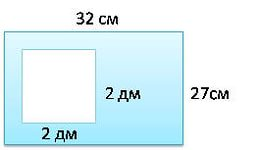 Задача №2Найти закрашенную площади этих фигур /1 клетка = 1см2/Задача №2Найти закрашенную площади этих фигур /1 клетка = 1см2/5*4Задача №3           Селима и Ислам поехали в город, чтобы купить торт. Расстояние от села до города 30 км. Автобус движется со скоростью 30 км/ч. Чтобы дойти от автовокзала до магазина потратили 5 минут и простояла в очереди 20 минут. Через какое время они будут  дома с тортом?Ответ:  _______________.Задача №3           Селима и Ислам поехали в город, чтобы купить торт. Расстояние от села до города 30 км. Автобус движется со скоростью 30 км/ч. Чтобы дойти от автовокзала до магазина потратили 5 минут и простояла в очереди 20 минут. Через какое время они будут  дома с тортом?Ответ:  _______________.Задача №3           Селима и Ислам поехали в город, чтобы купить торт. Расстояние от села до города 30 км. Автобус движется со скоростью 30 км/ч. Чтобы дойти от автовокзала до магазина потратили 5 минут и простояла в очереди 20 минут. Через какое время они будут  дома с тортом?Ответ:  _______________.5*5. Итог урока:Вывод :( ответ на вопрос, поставленный в начале урока)Итог урока:Вывод :( ответ на вопрос, поставленный в начале урока)Итог урока:Вывод :( ответ на вопрос, поставленный в начале урока)6Дополнительное задание:________________________________________________Дополнительное задание:________________________________________________Дополнительное задание:________________________________________________СодержаниеmaxРазминкаСоставить  формулы:Sкв. = _________Sпр. =_________Sтр. =  _____________S       = _____________С    =_________1Составить  формулы:Sкв. = _________Sпр. =_________Sтр. =  _____________S       = _____________С    =_________1Составить  формулы:Sкв. = _________Sпр. =_________Sтр. =  _____________S       = _____________С    =_________1Составить  формулы:Sкв. = _________Sпр. =_________Sтр. =  _____________S       = _____________С    =_________1Составить  формулы:Sкв. = _________Sпр. =_________Sтр. =  _____________S       = _____________С    =_________1Дата________________________Тема________________________________________Вопрос   _______________?                                     Работа в  паре.Задача №1.Сделать замеры  1 половинки ученической доски и вычислить   ее площадь.. а  = _________в =  _________S= __________см2                             Ответ: _______________________5*